   ADI SOYADI:1. Aşağıda verilen sayıları en yakın onluğa yuvarlayınız. (10 soru x 2 puan=20 puan)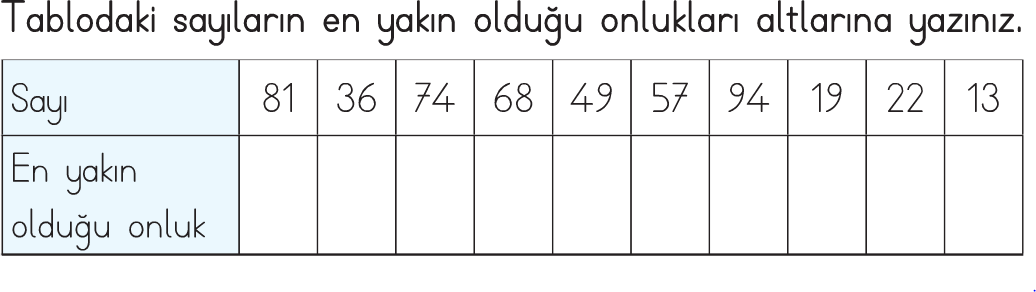 2.Aşağıda verilenlerin okunuşlarını ve yazılışlarını yazınız. (10 soru x 2 puan=20 puan)  3.  Ela’nın yaşı 34 , Nisa’nın yaşı 18 olduğuna göre ikisin yaşlarının toplamı kaçtır? ( 15 puan )4. Selim’e annesi 98 fındık verdi. Selim bu fındıklardan 89 tanesini yedi. Geriye kaç fındık kaldı? ( 15 puan )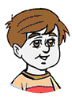 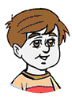 5..  6. Berna’nın 216 lirası vardır. Kardeşi Berna’ya 115 lira daha verdi. Berna’nın toplam kaç lirası oldu? ( 15 puan)	Sınıf Öğretmenleri                                                                                                                                                            Yağmur KILIÇ – Meral GÜNCAN123 =906 =815 =222 =746 =Yüz on beş =Dört yüz seksen iki =İki yüz yirmi dört =Sekiz yüz on =Beş yüz elli beş =